Instruções da Portaria nº 403, de 23 de abril de 2009.O servidor que se beneficie de diárias e passagens deverá prestar contas no prazo máximo de cinco dias úteis após o retorno, acompanhada de relatório circunstanciado sobre a viagem e seus objetivos, documentos comprobatórios da prestação do serviço ou da participação do beneficiário nas atividades previstas, caso haja, e dos canhotos dos cartões de embarque, quando utilizar avião e comprovante de passagens terrestres, se for o caso. Caso o proposto não faça a prestação de contas, constituído do relatório e dos comprovantes de passagens, se for o caso, o mesmo ficará impossibilitado de solicitar novas diárias até que seja regularizada a pendência. Além disso, a apresentação inadequada da prestação de contas obriga o beneficiário de diárias e passagens à devolução dos recursos ao Tesouro da União, no prazo de cinco dias.UNIVERSIDADE FEDERAL DO ACRERELATÓRIO DE VIAGEMUNIVERSIDADE FEDERAL DO ACRERELATÓRIO DE VIAGEMUNIVERSIDADE FEDERAL DO ACRERELATÓRIO DE VIAGEMUNIVERSIDADE FEDERAL DO ACRERELATÓRIO DE VIAGEMUNIVERSIDADE FEDERAL DO ACRERELATÓRIO DE VIAGEM1 - IDENTIFICAÇÃO DO PROPOSTO1 - IDENTIFICAÇÃO DO PROPOSTO1 - IDENTIFICAÇÃO DO PROPOSTO1 - IDENTIFICAÇÃO DO PROPOSTO1 - IDENTIFICAÇÃO DO PROPOSTO1 - IDENTIFICAÇÃO DO PROPOSTONOME: NOME: NOME: NOME: NOME: NOME: CARGO: CARGO: CARGO: CARGO: CARGO: CARGO: LOTAÇÃO: LOTAÇÃO: LOTAÇÃO: LOTAÇÃO: LOTAÇÃO: SIAPE: 2 - IDENTIFICAÇÃO DO AFASTAMENTO2 - IDENTIFICAÇÃO DO AFASTAMENTO2 - IDENTIFICAÇÃO DO AFASTAMENTO2 - IDENTIFICAÇÃO DO AFASTAMENTO2 - IDENTIFICAÇÃO DO AFASTAMENTO2 - IDENTIFICAÇÃO DO AFASTAMENTOPERCURSO/TRECHO: PERCURSO/TRECHO: PERCURSO/TRECHO: PERCURSO/TRECHO: PERCURSO/TRECHO: PERCURSO/TRECHO: DATA DA SAÍDA: DATA DA SAÍDA: DATA DA SAÍDA: DATA DA SAÍDA: DATA DA CHEGADA: DATA DA CHEGADA: LOCAL DO EVENTO: LOCAL DO EVENTO: LOCAL DO EVENTO: LOCAL DO EVENTO: LOCAL DO EVENTO: LOCAL DO EVENTO: DATA DO INÍCIO DO EVENTO: DATA DO INÍCIO DO EVENTO: DATA DO INÍCIO DO EVENTO: DATA DO TÉRMINO DO EVENTO: DATA DO TÉRMINO DO EVENTO: DATA DO TÉRMINO DO EVENTO: OBJETIVO DA VIAGEM: OBJETIVO DA VIAGEM: OBJETIVO DA VIAGEM: OBJETIVO DA VIAGEM: OBJETIVO DA VIAGEM: OBJETIVO DA VIAGEM: 3 – DESCRIÇÃO DAS ATIVIDADES3 – DESCRIÇÃO DAS ATIVIDADES3 – DESCRIÇÃO DAS ATIVIDADES3 – DESCRIÇÃO DAS ATIVIDADES3 – DESCRIÇÃO DAS ATIVIDADES3 – DESCRIÇÃO DAS ATIVIDADESDATADATAESPECIFICAÇÃOESPECIFICAÇÃOESPECIFICAÇÃOESPECIFICAÇÃO4 - JUSTIFICATIVAS (Nos casos de retorno antecipado, saída após a data da viagem, não realização da viagem e entrega deste relatório fora do prazo de 05 dias após o encerramento da viagem.)4 - JUSTIFICATIVAS (Nos casos de retorno antecipado, saída após a data da viagem, não realização da viagem e entrega deste relatório fora do prazo de 05 dias após o encerramento da viagem.)4 - JUSTIFICATIVAS (Nos casos de retorno antecipado, saída após a data da viagem, não realização da viagem e entrega deste relatório fora do prazo de 05 dias após o encerramento da viagem.)4 - JUSTIFICATIVAS (Nos casos de retorno antecipado, saída após a data da viagem, não realização da viagem e entrega deste relatório fora do prazo de 05 dias após o encerramento da viagem.)4 - JUSTIFICATIVAS (Nos casos de retorno antecipado, saída após a data da viagem, não realização da viagem e entrega deste relatório fora do prazo de 05 dias após o encerramento da viagem.)4 - JUSTIFICATIVAS (Nos casos de retorno antecipado, saída após a data da viagem, não realização da viagem e entrega deste relatório fora do prazo de 05 dias após o encerramento da viagem.)5 – Rio Branco, XX de XXXXXX de XXXX.5 – Rio Branco, XX de XXXXXX de XXXX.5 – Rio Branco, XX de XXXXXX de XXXX.5 – Rio Branco, XX de XXXXXX de XXXX.Local e data do preenchimento.Local e data do preenchimento.Local e data do preenchimento.Local e data do preenchimento.Assinatura do propostoAssinatura do proposto___/___/_______/___/_______/___/_______/___/____Data de recebimento pelo solicitante (SCDP)Data de recebimento pelo solicitante (SCDP)Data de recebimento pelo solicitante (SCDP)Data de recebimento pelo solicitante (SCDP)Assinatura do solicitante (SCDP)Assinatura do solicitante (SCDP)ORIENTAÇÕES DE PREENCHIMENTO:01 - O proposto deve preencher, nos campos indicados, seus dados pessoais e funcionais;02 - Indicar os trechos, a data de saída e a data de retorno à Instituição, data do início e término do evento e objetivo da viagem;03 – Descrever as atividades diárias realizadas durante o período do evento ou missão;04 – Este campo deve ser preenchido nos casos de retorno antecipado, saída após a data da viagem, não realização da viagem e entrega deste relatório fora do prazo de 05 (cinco) dias após o término da viagem.05 – Data e assinatura.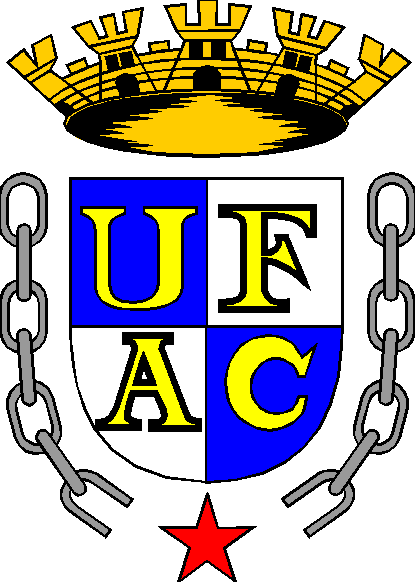 